Additional file of BMSC-derived exosomes protect against delayed encephalopathy after acute carbon monoxide poisoning in rats via blockade of Notch signaling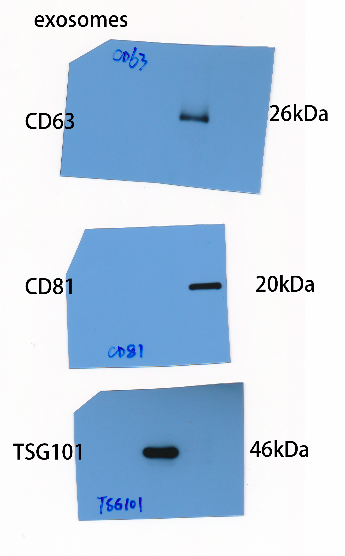 Supplementary Figure S1 related to Figure1. Western blot analysis of expression of CD63, CD81, and TSG101 in exosome excreted from BMSCs.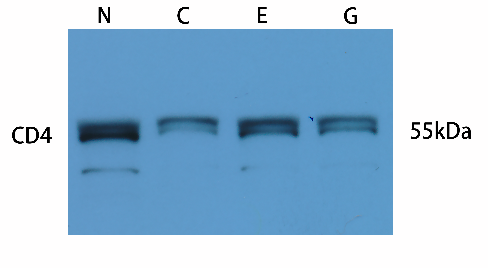 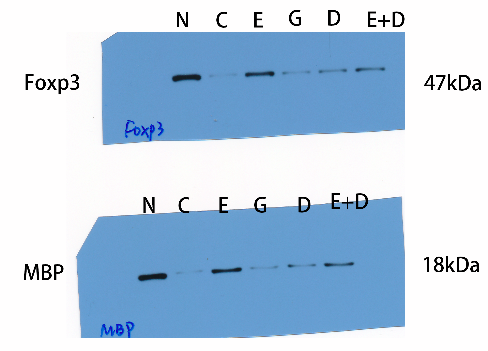 Supplementary Figure S2 related to Figure3, Figure5, and Figure6. Western blot analysis of expression of CD4, Foxp3 and MBP from NC, CO, exosome, GW4869, DAPT and exosome +DAPT mice.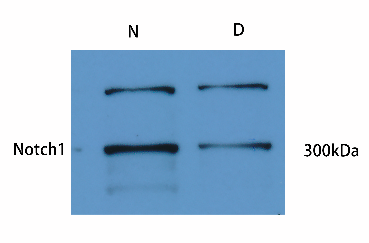 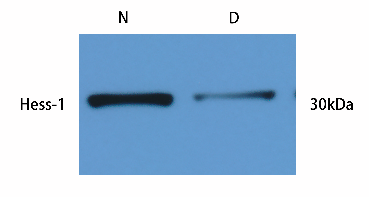 Supplementary Figure S3 related to Figure6. Western blot analysis of expression of Notch1 and Hess-1 from NC and DAPT mice.